Муниципальное бюджетное дошкольное образовательное учреждениеДетский сад «Сказка»
Педагогический проект«Стань заметней в темноте»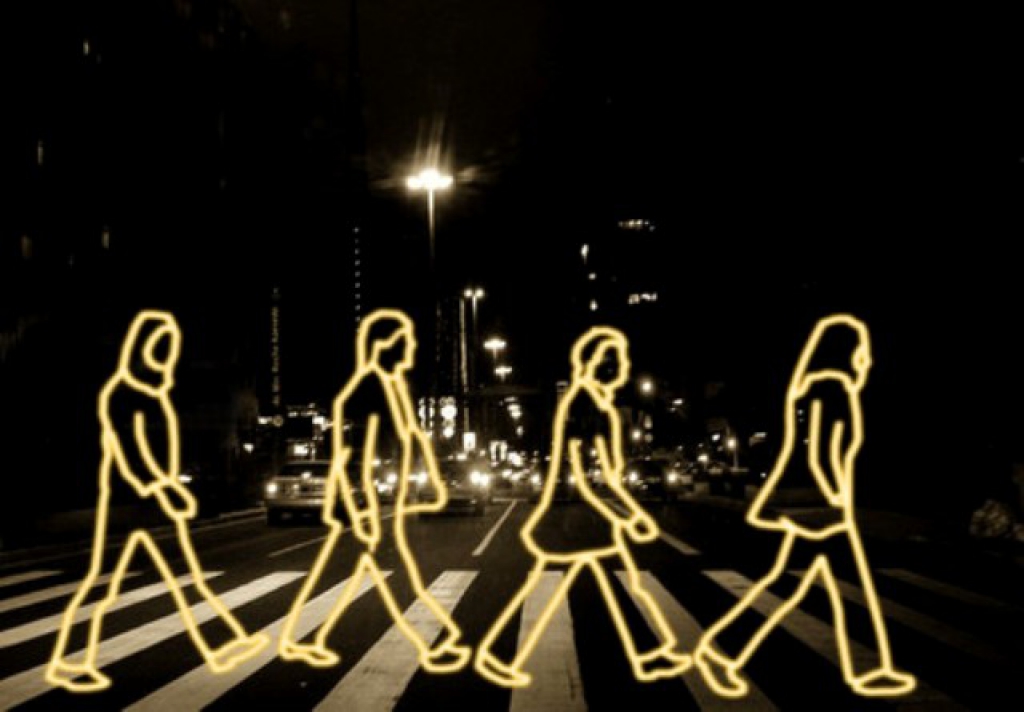                                                                                   Разработан и реализован проект:                           воспитателем Антоновой В.В.,                                                                            и.о. старшего воспитателя Никоновой Е.П.г. Семикаракорск    2016 годАктуальность:В последнее время политика нашей страны по отношению к           проблеме безопасности на дорогах диктует повышенное внимание к решению  данного вопроса.Любое, даже небольшое дополнение к применяемым средствамбезопасности, может снизить кривую смертности в результате дорожно-транспортных происшествий.     Ежегодно огромное количество пешеходов и велосипедистов погибает на дорогах в результате дорожно-транспортных происшествий.Дети – самые уязвимые участники дорожного движения.      Зрение – основной канал, по которому к водителям транспортапоступает информация (до 90%). Основной процент дорожно-транспортных происшествий со смертельными исходами для пешеходовприходится на темное время суток. Заметность пешеходов  намноговыше, если на них имеется светоотражающие элементы  одежды.      Во всем мире принимаются меры по усилению безопасности надорогах, в том числе и в России. Движение на дорогах можно сделатьеще безопаснее, если использовать светоотражающие элементы одежды в темное время суток.Гипотеза: Реализация данного проекта будет продуктивной и эффективной привыполнении следующих условий:привлечение внимания к проблеме на дорогах, а также к ее решению с  помощью светоотражателей;подготовка к мероприятиям по проекту «Стань заметней в темноте» вдетском саду;компетентности педагогов и родителей, взаимодействия с социальными   партнерами.Проблема:        Что должны делать пешеходы, чтобы стать заметнее на дороге в темное время суток?Цели и задачи проекта.Цель проекта:Профилактика и предупреждение детского дорожно-транспортного травматизма в темное время суток и непогоду. Задачи проекта: Дать представления  и закрепить  основные правил безопасного поведения при передвижении в темное время суток;Объяснить предназначение световозращающих элементов и закрепить навыки ношения светоотражающих элементов, правила расположения на одежде;Развивать способности к ориентировке на улице в темное время суток;Организовать сотрудничество с семьями воспитанников;Привлечь родителей к участию в реализации проекта;Приобщать родителей к сотрудничеству с ДОУ.           Задачи проекта решаются во всех видах непосредственно-образовательной деятельности, играх, труде, в быту.Тип проекта:информационный.Продолжительность проекта: средней продолжительности (декабрь 2015г. - февраль 2016г.).Вид проекта: групповой.Участники проекта: воспитанники разновозрастной группы, родители, педагоги ДОУ.Ожидаемые результаты проектаУ детей
1. Обретение ребенком целостной смысловой картины представлений о безопасности на дорогах;2.Отражение в художественно-творческой деятельности (рисовании) темы безопасности.
У родителей
1. Активизация и систематизация знаний о предупреждении детского дорожно-транспортного травматизма ;2.Участие вместе с детьми в поисковой и художественно-творческой деятельности ДОУ;3.Проявление позиции активных участников и партнеров воспитательно-образовательного процесса.
У педагогов
1. Пополнение своего педагогического арсенала научно - обоснованными знаниями о возможностях и условиях применения системного подхода в воспитании и обучении дошкольников с учетом культурологического и регионального аспектов, о проектном методе в деятельности дошкольного учреждения;2.Разработка методического материала по проекту «Стань заметней в темноте»;3.Создание единого воспитательно - образовательного пространства в процессе реализации проекта.
Словарь терминовГипотеза – научно обоснованное, вполне вероятное предположение, требующее, однако, специального доказательства для своего окончательного утверждения в качестве теоретического положения.Гипотеза проверяется на истинность в экспериментальном или эмперическом научном исследование.Этапы реализации проектаСодержание реализации проекта.         Проект «Стань заметней в темноте» направлен на уменьшение аварийных ситуаций с участием пешеходов на Российских дорогах, на снижение количества погибших в ДТП, на защиту водителей и пешеходов. Для этого предлагается пешеходам носить на своей одежде фликер (светоотражающий элемент).Фликеры - это изделия для детей и взрослых в виде нашивок, шевронов или подвесок для ношения в ночное время для снижения случаев наезда на пешеходов.Маленькая подвеска на шнурке или значок на булавке закрепляются на одежде, наклейки - на велосипеде, самокате, рюкзаке, сумке.На первый взгляд фликер (такое название придумали российские производители световозвращателей - компания "Современные системы и сети-XXI век") выглядит как игрушка. Но его использование, по мнению экспертов по безопасности дорожного движения, снижает детский травматизм на дороге в шесть с половиной раз!Такой элемент позволит лучше заметить ребенка, если на улице темно, что актуально для зимнего времени года и просто в пасмурную или дождливую погоду. Очень хорошо, если светоотражающие элементы уже присутствуют на одежде, но если их нет, такие элементы можно приобрести и пришить самостоятельно. Их цветовая гамма и дизайн очень разнообразен, что не испортит внешний вид одежды. Фликеры представляют собой наклейки или значки, они легко крепятся к детской одежде. Веселые картинки наверняка понравятся вашему ребенку. Как вариант можно приобрести светоотражающую тесьму. Такая тесьма пришивается в необходимых местах и также не портит общий вид одежды, а даже дополняет её. Даже летом фликеры могут понадобиться детям, там, где вечером на проезжей части нет освещения.Приобретите детям светоотражатели!Подвески (их должно быть несколько) лучше крепить за ремень, пояс, пуговицу, чтобы световозвращатели свисали на уровне бедра.Нарукавные повязки и браслеты так, чтобы они не были закрыты при движении и способствовали зрительному восприятию. Рекомендуется наносить их в виде горизонтальных и вертикальных полос на спинку, внешнюю часть рукавов, нижнюю наружную часть брюк, а также на головные уборы, рукавицы, обувь и другие предметы одежды.Значки могут располагаться на одежде в любом месте.Сумочку или рюкзак со световозвращающими элементами лучше носить в правой руке,а не за спиной. Эффективнее всего носить одежду с уже вшитыми световозвращающими элементами.
Не лишним будет нанести на одежду световозвращающие термоапликации и наклейки. Рекомендуется иметь световозвращатели справа и слева.           Ношение одежды и предметов личного пользования со светоотражающими элементами  – один из самых простых, но эффективных способов, с помощью которого пешеходы (а также другие участники дорожного движения) могут быть более заметными на дороге в темное время суток. В данном случае, быть вовремя замеченным означает быть в большей безопасности в условиях плохой видимости (в темноте, во время дождя или снегопада).            Проект рекомендует массовое применение светоотражающих элементов одежды всеми участниками дорожного движения с целью предотвращения наездов автотранспортных средств на пешеходов, велосипедистов и иных участников дорожного движения (кстати, водитель автомобиля, выйдя из него, сам становится пешеходом).            Необходимо провести широкомасштабную работу по информированию дошкольников и их родителей о свойствах светоотражающих материалов и необходимости их использования в повседневной жизни.            Организовывая проект хочется верить, что с помощью фликеров ситуация на дорогах изменится в лучшую сторону – сократится число пострадавших в ДТП пешеходов. Но для этого нужно, чтобы каждый человек осознал, что необходимо заботиться о своей жизни.В рамках данного проекта был  разработан и реализован план работы «Стань заметным на дороге».Результат реализации проекта:Расширены первоначальные детские представления о назначение фликера, важности его применения и дано представление о применении его в жизни;Накоплены и закреплены знания  о правилах безопасности через занятия, беседы с детьми, заучивание рифмованных правил, стихов, чтение художественной литературы, игры – драматизации, наблюдения , создание и обыгрывание ситуации на дороге.Приложения к проекту1. Дидактическая игра «Стоп машина, тише ход, на дороге пешеход»Цель:формирование знаний о дороге, правилах движения в темное время суток.Программные задачи:- формировать элементарные знания о правилах дорожного движения;- объяснить предназначение световозвращающих элементов;- обогащать знания детей о видах фликеров и светоотражающих элементах;- активизировать знания детей, речь, память, мышление.Правила игры         Многофункциональный коврик со съёмными элементами используется для работы, как с одним ребёнком, так и с подгруппой детей, с учетом возрастных и индивидуальных особенностей детей. Воспитатель может использовать в работе смоделированные, привлекая к участию в беседе, обсуждении детей, рассказывать детям различные истории, происходящие с персонажами на улице, дороге, в транспорте.Описание дидактического пособия к дидактической игре«Стоп машина, тише ход, на дороге пешеход»         Предназначено для детей младшего и среднего дошкольного возраста.«Стоп машина, тише ход, на дороге пешеход» оформлена в виде многофункционального коврика со съёмными элементами.        На пособии отражены элементы улицы, дороги. Съемные элементы (дома, грузовые, легковые автомобили, пешеходы из числа героев мультфильмов) помогают создать разнообразные сюжеты, ситуации, которые могут возникнуть с пешеходами, пассажирами на улице.    Съёмные элементы крепятся к пособию с помощью липучек, кнопок, замком - молнией. Это позволяет в ходе работы детей с многофункциональным ковриком развивать у них мелкую моторику рук.     Используя это пособие, воспитатель получает возможность разнообразить формы работы по ознакомлению детей с правилами дорожного движения.         Воспитатель знакомит детей с ситуациями, созданными самим взрослым:- Привлекает детей к придумыванию и обыгрыванию ситуаций, которые могу возникнуть с детьми на улице, дороге, в транспорте.- Придумывает мини-рассказы, сказки и использует пособие, как атрибут для театрализованного показа детям.- В игровой форме рассказывает ребятишкам о соблюдении мер безопасности при переходе проезжей части и вблизи нее, а также о необходимости использовать световозвращающие элементы на одежде в темное время суток.
         Фантазия воспитателя позволяет расширить количество съёмных элементов, а это в свою очередь расширит возможность использования многофункционального коврика (с учётом возрастных и индивидуальных особенностей детей) по ознакомлению детей с правилами дорожного движения.2.Интегрированная деятельность по аппликации«Светоотражающий значок – фликер» с воспитанниками разновозрастной группы.Цель: формирование у детей навыков безопасного поведения на улицах городаПрограммное содержание:- продолжать уточнять знания детей о видах фликеров и светоотражающих элементах;- закреплять правила дорожного движения, знания детей о светофоре, о его сигналах;- продолжать знакомить детей с дорожными знаками;- воспитывать у детей желание знать и выполнять правила дорожного движения.Предварительная работа:- обучение детей правилам дорожного движения на НОД;- беседы о ПДД, о значении светоотражающих элементах в жизни каждого человека, об их видах;чтение художественной литературы, загадок о транспорте, дорожных знаках, дидактические игры.Методы и приёмы: игровой, наглядный, практический, объяснение, показ.Оборудование: раздаточный материал для аппликации; образец готового «человечка» - фигурки на каждого ребёнка, фликХод непрерывной образовательной деятельности:Дети стоят по кругу.На колёсах я качу (идут по кругу друг за другом)Двумя педалями верчу (идут, высоко поднимая колени)За руль держусь, гляжу вперёд (держат руками воображаемый руль)Я знаю: скоро поворот (поворачиваются и идут в другую сторону)      Воспитатель: В гости к нам пришли ребята – Ваня и Маша. Они уже большие, и чётко соблюдают правила дорожного движения. По дороге к нам в детский сад им встретились следующие дорожные знаки. Давайте их вспомним и назовём.Воспитатель показывает картинки с дорожными знаками. Дети называют их.Дети: Пешеходный переход, подземный переход, осторожно, дети, стоп, автобусная остановка, ремонтные работы, движение запрещено.Загадка:Три разноцветных кругаМигают друг за другомСветятся, моргают –Людям помогают.Дети: Светофор.Воспитатель: Для чего необходим светофор на улице?Дети: Он управляет движением пешеходов и транспорта, чтобы не было аварий на улице и все двигались по правилам.Воспитатель: А что означают три цвета светофора?Если свет зажёгся красный, значит двигаться опасно.Жёлтый свет – предупрежденье. Жди сигнала для движенья.Свет зелёный говорит: « Проходите - путь открыт!»Как называется дорога для пешеходов?Дети: Тротуар.Воспитатель: Как называется дорога для автомобилей?Дети:Проезжая часть.Воспитатель: Молодцы, вы всё правильно сказали. А сейчас мы немного поиграем.3. Подвижная игра «Машины»На улице нашей (дети двигаются из одного конца группы в другой)Машины. Машины.Машины малютки (держа в руках воображаемый руль (игрушечный).Машины большие.Спешат грузовые (сделав разворот, двигаются в другую сторону).Фырчат легковые.Торопятся, мчатся.Как будто живые.Когда все «машины» проехали, один из детей-пешеход, «переходя улицу», произносит эти слова:Эй, машины, полный ход,Я – примерный пешеход:Торопиться не люблю,Вам дорогу уступлю.Дети садятся на свои места.Воспитатель: Ребята, скажите, пожалуйста, а какой очень важный светоотражающий предмет поможет более безопасно перейти дорогу в тёмное время суток?Дети: Фликер.Воспитатель:Молодцы, правильно.Есть у нас значок такой,Фликер называется,Но значок он не простой,Светоотражающий.Яркий свет далёких фарОтразит он в тот же часИ тем самым на дорогеСделает заметней нас.Прикрепить его к одеждеБыстро каждый сможет,Ты его не забывайОн в пути поможет.Дети, а зачем мы надеваем фликер или светоотражающую повязку?Дети: Чтобы не сбила машина. Ведь если будет темно, водитель машины может нас не заметить.Воспитатель: Фликеры нужны абсолютно всем - и взрослым, и детям. Маша и Ваня ходят в школу очень рано, когда ещё на улице совсем темно и пешеходов почти не видно на дороге. Поэтому им необходимо сделать светоотражающие значки и повязки.Сегодня мы будем наклеивать интересные светоотражающие значки – фликеры.Посмотрите, какие они могут быть.Воспитатель показывает разные виды фликеров.Воспитатель: Ребята, посмотрите, какие геометрические фигуры лежат у вас на столах?Дети: Квадрат, круг, прямоугольник, овал.Воспитатель: Правильно, А какого они цвета?Дети: Жёлтого и оранжевого цветов.Воспитатель: Посчитайте, сколько квадратов?Дети: ТриВоспитатель: Правильно, а сколько прямоугольников?Дети: Четыре.Воспитатель: Дети, посмотрите внимательно на магнитную доску. Какие по форме бывают светоотражающие значки?Дети: Круглой, квадратной, овальной, прямоугольной формы.Воспитатель:А как нам сделать круг из квадрата?Дети: Срезать у квадрата углы, плавно закругляя их.4. Пальчиковая гимнастика «Посчитаем»Раз, два, три, четыре, пять –Буду транспорт я считать.Автобус, лодка и мопед,Мотоцикл, велосипед,Автомобиль и самолёт,Корабль, поезд, вертолёт.Воспитатель: Посмотрите внимательно на фигурки человечков.Воспитатель показывает образцы. На них приклеены фликеры в разной последовательности: на груди, на руках, на ногах. Дети вспоминают правила работы с ножницами, клеем.Практическая часть.Дети выполняют работу под музыку.Итог НОД:Дети встают полукругом и показывают готовые работы, которые возьмут домой. Они непременно попросят своих родителей украсить одежду такими же светоотражающими значками, чтобы в вечернее осеннее время чувствовать себя на дорогах нашего города в безопасности.Воспитатель: Маша и Ваня говорят вам большое спасибо, ведь теперь они могут спокойно переходить дорогу, соблюдая правила дорожного движения.5.Конспект непосредственно – образовательной деятельности                              «Стань заметней в темноте»с воспитанниками разновозрастной группыЦель: профилактика детского дорожно-транспортного травматизма; формирование осознания необходимости выполнять требования Правил дорожного движения; популяризация использования световозвращающих элементов. Задачи.Образовательные:
      - обеспечить усвоение и закрепление норм безопасного поведения на дорогах;      - познакомить с фликером (светоотражающим элементом).Развивающие:
   - способствовать формированию основ безопасного поведения на улице и дороге;
  - формировать представление о типичных ошибках в поведении на дороге;
   - продолжить формирование умения принимать правильное решение в различных ситуациях и делать выводы.Воспитательные:
     - формировать у детей культуру поведения на дороге;
     - воспитывать у детей наблюдательность, осторожность, самостоятельность и уверенность в себе.
Ход непрерывной образовательной деятельности.Дети встают в круг.Воспитатель:Вставайте поудобнее, места занимайте скорей,Город дорожной грамоты сегодня встречает гостей.Город, в котором с тобой мы живем,Можно по праву сравнить с букварем.Азбука улиц, проспектов, дорог,Город дает нам все время урок.О чем я прочитала стихотворение?Чтобы никогда не попадать в сложные положения,Надо знать и выполнять правила дорожного движения.Давайте вспомним некоторые из них.Кто такой пешеход?По какой части улицы должны ходить пешеходы?Где и как надо переходить улицу?Что обозначают цвета светофора?Где ездят автомобили?Какие машины могут ехать на красный свет светофора?Дорожная азбука над головой,Знаки развешены вдоль мостовой.Азбуку города помни всегда,Чтобы с тобой не случилась беда.6. Игра «Найди дорожный знак»Всем знакомые дорожки знают дети, знает взрослый.На ту сторону ведет… (пешеходный переход)Этот знак заметишь сразу три цветных огромных глазаЦвет у глаз определенный – красный, желтый и зеленый.Что за знак дорожный - красный крест на белом?Днем и ночью можно обращаться смело.Эй, водитель, осторожно, ехать быстро невозможно.Знают люди все на свете – это знак, конечно…(дети)Знак, запрещающий езду на велосипеде.К какому виду транспорта относится велосипед?Какие еще виды транспорта вы знаете?7. Игра «Едем, летим, плывем»Воспитатель: Я называю транспорт, а вы изображаете его.Входит Незнайка.Незнайка: Ребята, представляете, я вчера ехал со своим другом Шпунтиком на машине. Вдруг вижу, впереди скачут какие-то светляки. А когда мы подъехали ближе, то увидели, что это дети и на них светятся какие-то огоньки. Чтобы это могло быть?Воспитатель: Незнайка, очень плохо этого не знать. Дети, а вы знаете, что это за огоньки?       К сожалению, нередко, под колесами машин оказываются пешеходы. Большинство аварий происходит в темное время суток. Главная причина – нарушение правил дорожного движения как пешеходами, так и водителями. Некоторые пешеходы считают, что водитель их увидит в любой ситуации и объедет. Однако в темное время суток водители с трудом замечают пешехода или замечают слишком поздно. Уникальный способ обезопасить себя от неприятностей на темных улицах и дорогах – использовать светлячки, световозвращающие элементы или фликеры. Это нужный и полезный для пешехода элемент. Водитель замечает ребенка со световозвращателем на одежде со значительно большего расстояния, чем без него. А значит, выше шансы, что трагедии не случится.        Фликер изготавливают из сверхъяркого материала. В темноте фликер отражает свет фар и ярко-ярко светится. Такой огонек делает пешехода заметнее. Фликер снижает риск наезда автомобиля на пешехода в 10 раз. Сейчас выпускают самые разные световозвращающие или светоотражающие элементы: значки, браслеты, подвески, наклейки (показывает).      Куда их можно прикреплять? На коляски, санки, велосипеды, на одежду. Они должны быть видны со всех сторон. Кроме того, фликеры светятся, и вы будете модными и красивыми.           Предлагаю мальчикам украсить фликерами детский велосипед, а девочкам кукольную коляску.    Фликер – светоотражающий или световозвращающий. Даже производители выпускают одежду с вшивкой из специальных светоотражающих тканей.(Показ некоторых видов одежды с фликерами).   Ваши родители позаботились о вашей безопасности и украсили одежду светоотражающими элементами.(Показ одежды, украшенной родителями)Ну что, Незнайка, ты понял, что это за светляки?Незнайка: Да, теперь я буду знать, что это фликеры и как они важны для безопасности пешеходов в темное время суток.Воспитатель: Послушай, Незнайка, наши дети расскажут стихотворения о фликере.Ребенок:Пешеходы на дороге были бы в опасности,Но у них есть на одежде фликер безопасности.Ярко в темноте горит, всем машинам говорит:«Ты, шофер, не торопись, видишь знак – остановись.Прежде, чем продолжить путь, про пешехода не забудь!»Ребенок:Помнить все должны вокруг,Кто в дороге добрый друг.С собою фликер ты возьмиИ в беду не попади!Воспитатель:Фликер, без сомнения, - знак дорожного движения. Но полагаться только лишь на фликеры не стоит. Это всего лишь один из способов защиты пешехода. Необходимо помнить и соблюдать правила дорожного движения.Эти правила самые важные. Путь домой будет не страшен вам, если точно и без сомнения, соблюдать вы будете правила движения.Кто знает правила движения, тому почет и уважение!ЭтапыСрокСодержание работыЦельПервый этап:подготовительный14.12.-21.12.2015г.Постановка проблемы перед детьми - «Для чего необходимо знать правила дорожного движения?»определить основные направления работыПервый этап:подготовительный14.12.-21.12.2015г.Определить продукт проекта: знание и выполнение  правил дорожного движения, применение светоотражателейопределить основные направления работыПервый этап:подготовительный14.12.-21.12.2015г.Подготовить материально-техническую базуопределить основные направления работыПервый этап:подготовительный14.12.-21.12.2015г.Изучить аналогичный опыт работы других педагогов ДОУопределить основные направления работыВторой этап:организационный22.12.-28.12.2015г.Подобрать художественную литературу, подготовить наглядный  иллюстрированный  материал по теме проекта;Сбор информации и картинок:1. Коллекция предметов, которые излучают свет;2. Рассматривание фото и картинок, на которых есть наличие световых элементов;3. Приобретение фликеровТретий этап: практический11.01.-12.02.2016г.11.01.-12.01.2016г.20.01.2016г.26.01.2016г.14.01.2016г.04.02.2016г.9.02.2016г.18.02.2016г.11.02.2016г.11.01.-15.02.2016г.18.01.-22.01.2016г.12.01.2016г.20.01.2016г.27.01.2016г.10.022016г.25.01.-29.01.2016г.     05.02.-12.02.2016г.1.Игровая деятельность:Дидактические игры: «Кто позвал?», «Сложи картинку», «Найди такую же картинку», «Что лишнее?», «Что неправильно?», «Это я, это я, это все мои друзья!», «Стоп машина, тише ход, на дороге пешеход», «Найди дорожный знак».Подвижные игры: «Воробушки и автомобиль», «Самый быстрый»,   «Найди себе пару», «Машины», «Едем, летим, плывем».Настольные игры: «Дорожные знаки», «Большая прогулка», домино «Спецмашины», лото «Дорожные знаки».Сюжетно – ролевые игры: «Я иду в детский сад».Игры с макетом дороги: «Правила движения автомобилей по проезжей части»2.Социально-коммуникативное развитие:Беседы: «Светоотражатель нужен нам, нас не видно тут, нас видно там!», « Стань заметным на дороге, и целее будут ноги»,  «Правила для пешеходов», «Что делает работник ГИБДД?», «Зачем нужно соблюдать правила ПДД?», «Что такое фликеры?», «Будем внимательны и осторожны» Конспект непосредственно – образовательной деятельности  «Стань заметней  в темноте» с воспитанниками разновозрастной группы3.Художественно-эстетическое развитие:Интегрированная деятельность по аппликации «Светоотражающий значок - фликер» с воспитанниками разновозрастной группы;Аппликация:  «Железная дорога»;Лепка: «Светофор»;Рисование: «Дорожные знаки»;Развлечение «В гостях у Светлячок»4.Речевое развитие:Просмотр выступления агитбригады «Светлячок»;Пальчиковая гимнастика «Посчитаем»;Чтение стихотворений, рассказов, разгадывание загадок, рассматривание картин и иллюстраций5. Познавательное развитие:Деление копилки по признакам - предметы, которые излучают свет и элементы, которые отражают свет6.Работы с родителями:Консультации: «Зачем пешеходам нужны светоотражатели?», «Фликеры детям купите, родители, пусть на дороге их видят водители!»;Памятка: «Памятка для родителей», «Будь заметным! Не играй с водителями в прятки!»;Изготовление буклетов – обращений к родителям «Внимание, родители - водители!»;Конкурс «Наша семья самая светящаяся»Апробировать содержание работы по профилактике и предупреждению детского дорожно-транспортного травматизма.Четвертый этап: заключительный24.02.2016г.26.02.2016г.Акция «Не будь невидимкой - засветись в темноте»;Презентация: рассказ детей о проектеОбобщение полученного опыта